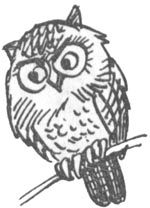 Олимпиада  по  математике, 4  класс  1. Человек говорит: «Я прожил 44 года, 44 месяца, 44 недели, 44 дня и 44 часа».   Сколько лет этому человеку?   ______________________________________________2.  Полтрети числа – число 100.  Какое это число? ______________________________________________3. Три друга делили 37 конфет. Когда первый съел 5 конфет, второй – 2 конфеты, а третий - 3, то у каждого осталось равное количество конфет. Сколько конфет было у каждого сначала?________________________________________________________________________________________________4. Вычислите:32*65-65*29+29*62-62*26+26*59-59*23+23*56-56*20+20*53-53*17+17*50-50*14=____________________________________________________________________________________________________________________________________5. Решите   числовые   ребусы:   12+  *  =  *  1;        45 -  *  =  * 9     ____________________________________________6.  Сколько всего четырехзначных чисел можно составить из цифр 0 и 1?   Цифры могут повторяться.   Перечислите  эти числа.___________________________________________________________________7.  Какое слово нужно вставить?        …………. ………….    - это длина пути, пройденного за единицу времени.8. Когда в Риге   9 часов,   в Перми - 11 часов.  Когда в Перми 11часов, в Якутске - 17. Какое время в Якутске, когда  в  Риге 12 часов? ___________________________________________________________________9. Три подружки  -  Даша, Оля  и Таня  пошли в лес по ягоды. Для сбора ягод у них были корзина, лукошко и ведерко. Известно, что  Оля  была   не  с корзиной  и не с лукошком,  Даша  - не с лукошком. Что с собой взяла каждая девочка для сбора ягод? (3 балла)  Даша - _______________,  Оля - ________________, Таня - _______________.10. Ваня  задумал число,  прибавил к нему 1, отнял 2, умножил результат на 3 и разделил на 4. Получилось 6.     Какое число задумал  Ваня?   ______________________________11. Одни часы отстают на 25 минут, показывая 1 ч 50 мин. Какое время показывают другие часы,  если они забегают на 15 мин?12. Напишите цифрами  число, состоящее из 22 миллионов 22 тысяч 22 сотен и 22 единиц. _______________________________________________________13. Чему равны стороны прямоугольника,  площадь которого равна 12 см, а периметр  равен  26 см? _____________________________________________________________14. Сидя у окна вагона  поезда мальчик стал считать телеграфные столбы. Он насчитал 10 столбов. Какое расстояние прошёл за это время поезд, если расстояние между столбами 50 метров? __________________________________________________________________	СПАСИБО ЗА РАБОТУ!	